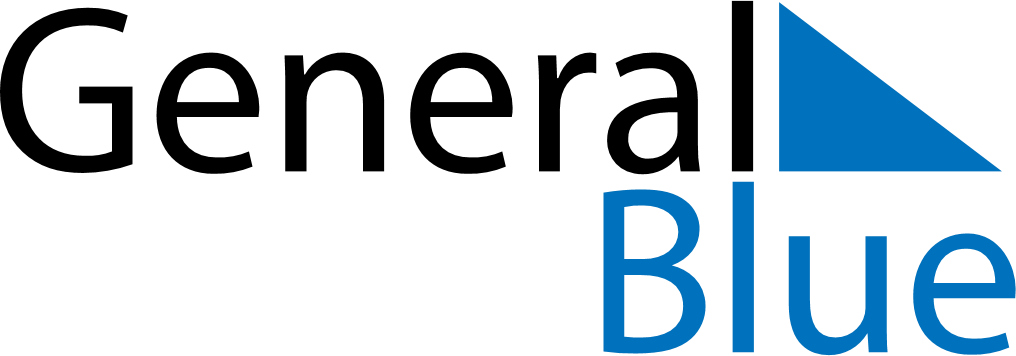 July 2024July 2024July 2024July 2024July 2024July 2024Longlisuo, Guizhou, ChinaLonglisuo, Guizhou, ChinaLonglisuo, Guizhou, ChinaLonglisuo, Guizhou, ChinaLonglisuo, Guizhou, ChinaLonglisuo, Guizhou, ChinaSunday Monday Tuesday Wednesday Thursday Friday Saturday 1 2 3 4 5 6 Sunrise: 5:54 AM Sunset: 7:40 PM Daylight: 13 hours and 46 minutes. Sunrise: 5:54 AM Sunset: 7:40 PM Daylight: 13 hours and 45 minutes. Sunrise: 5:55 AM Sunset: 7:40 PM Daylight: 13 hours and 45 minutes. Sunrise: 5:55 AM Sunset: 7:40 PM Daylight: 13 hours and 44 minutes. Sunrise: 5:55 AM Sunset: 7:40 PM Daylight: 13 hours and 44 minutes. Sunrise: 5:56 AM Sunset: 7:40 PM Daylight: 13 hours and 43 minutes. 7 8 9 10 11 12 13 Sunrise: 5:56 AM Sunset: 7:40 PM Daylight: 13 hours and 43 minutes. Sunrise: 5:57 AM Sunset: 7:40 PM Daylight: 13 hours and 42 minutes. Sunrise: 5:57 AM Sunset: 7:40 PM Daylight: 13 hours and 42 minutes. Sunrise: 5:58 AM Sunset: 7:39 PM Daylight: 13 hours and 41 minutes. Sunrise: 5:58 AM Sunset: 7:39 PM Daylight: 13 hours and 41 minutes. Sunrise: 5:59 AM Sunset: 7:39 PM Daylight: 13 hours and 40 minutes. Sunrise: 5:59 AM Sunset: 7:39 PM Daylight: 13 hours and 39 minutes. 14 15 16 17 18 19 20 Sunrise: 5:59 AM Sunset: 7:39 PM Daylight: 13 hours and 39 minutes. Sunrise: 6:00 AM Sunset: 7:38 PM Daylight: 13 hours and 38 minutes. Sunrise: 6:00 AM Sunset: 7:38 PM Daylight: 13 hours and 37 minutes. Sunrise: 6:01 AM Sunset: 7:38 PM Daylight: 13 hours and 36 minutes. Sunrise: 6:01 AM Sunset: 7:37 PM Daylight: 13 hours and 35 minutes. Sunrise: 6:02 AM Sunset: 7:37 PM Daylight: 13 hours and 35 minutes. Sunrise: 6:02 AM Sunset: 7:37 PM Daylight: 13 hours and 34 minutes. 21 22 23 24 25 26 27 Sunrise: 6:03 AM Sunset: 7:36 PM Daylight: 13 hours and 33 minutes. Sunrise: 6:03 AM Sunset: 7:36 PM Daylight: 13 hours and 32 minutes. Sunrise: 6:04 AM Sunset: 7:35 PM Daylight: 13 hours and 31 minutes. Sunrise: 6:04 AM Sunset: 7:35 PM Daylight: 13 hours and 30 minutes. Sunrise: 6:05 AM Sunset: 7:34 PM Daylight: 13 hours and 29 minutes. Sunrise: 6:05 AM Sunset: 7:34 PM Daylight: 13 hours and 28 minutes. Sunrise: 6:06 AM Sunset: 7:33 PM Daylight: 13 hours and 27 minutes. 28 29 30 31 Sunrise: 6:06 AM Sunset: 7:33 PM Daylight: 13 hours and 26 minutes. Sunrise: 6:07 AM Sunset: 7:32 PM Daylight: 13 hours and 25 minutes. Sunrise: 6:07 AM Sunset: 7:32 PM Daylight: 13 hours and 24 minutes. Sunrise: 6:08 AM Sunset: 7:31 PM Daylight: 13 hours and 23 minutes. 